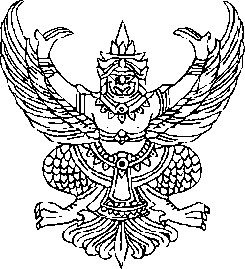 ประกาศสถานีตำรวจภูธรพระซองเรื่อง  ประกาศผู้ชนะการเสนอราคา วัสดุสำนักงาน โดยวิธีเฉพาะเจาะจง-------------------------------------                 ตามที่ สถานีตำรวจภูธรพระซอง ได้มีหนังสือเชิญชวนสำหรับการจัดซื้อวัสดุสำนักงาน - วัสดุจราจร ประจำเดือน มกราคม 2567 โดยวิธีเฉพาะเจาะจง นั้น                  ผู้ที่ได้รับการคัดเลือก ได้แก่ ร้าน เอ็ม อี ลาย เครื่องเขียน เลขที่ ๒๓ หมู่ ๓ ตำบลพระซอง อำเภอนาแก จังหวัดนครพนม โดยเสนอราคาเป็นเงินทั้งสิ้น 1,600 บาท ( หนึ่งพันหกร้อยบาทถ้วน )                  รวมภาษีมูลค่าเพิ่มและภาษีอื่น และค่าใช้จ่ายอื่นๆทั้งปวง                                  ประกาศ ณ วันที่  3  เดือน  มกราคม  พ.ศ.  ๒๕๖7      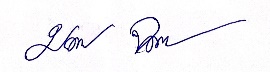                                      พ.ต.ท.( มนูญศักดิ์  จันทร์วิเศษ )                                            สารวัตรสถานีตำรวจภูธรพระซอง